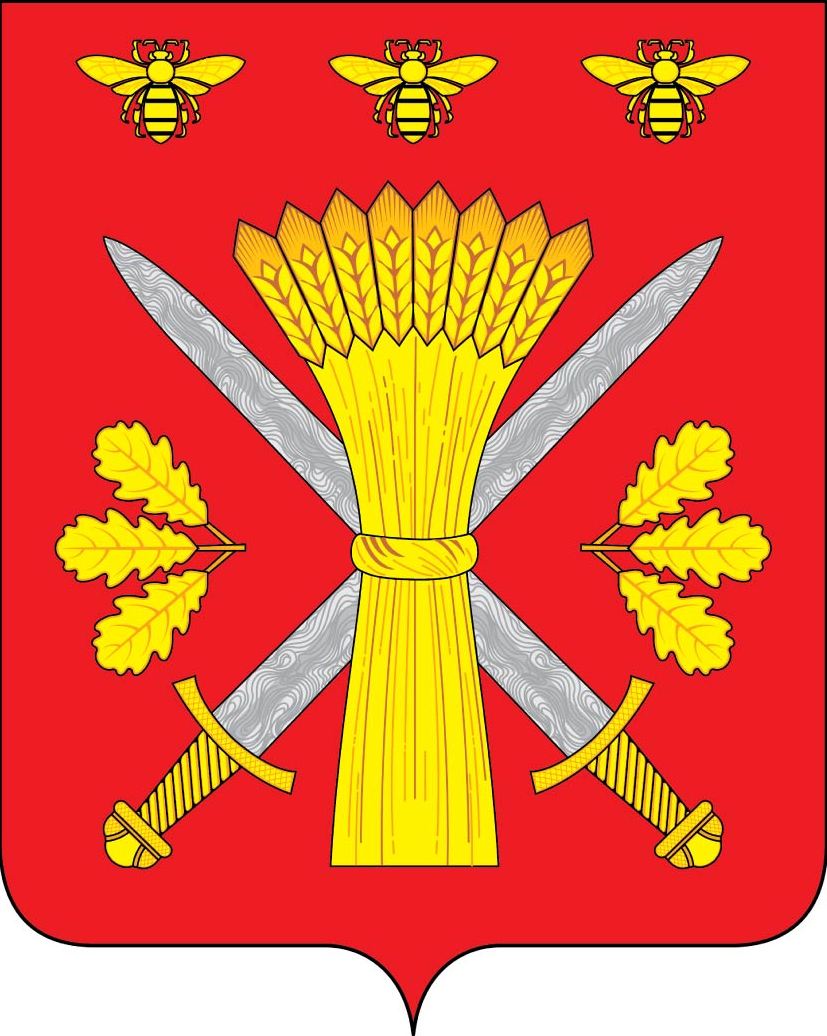 РОССИЙСКАЯ ФЕДЕРАЦИЯОРЛОВСКАЯ ОБЛАСТЬТРОСНЯНСКИЙ РАЙОННЫЙ СОВЕТ НАРОДНЫХ ДЕПУТАТОВРЕШЕНИЕ23 июля 2012 года                                                                                            №143                      с. ТроснаОб утверждении квалификационных требований для замещения должностей муниципальной службы В связи с принятием  Закона Орловской области от 10.05.2012 №1340 «О внесении  изменений в Закон Орловской области «О муниципальной службе в Орловской области» Троснянский районный Совет народных депутатов РЕШИЛ:1.Утвердить квалификационные требования для замещения должностей муниципальной службы согласно приложению.2. Признать утратившим силу постановление районного Совета народных депутатов «Об утверждении квалификационных требований для замещения должностей муниципальной службы» от 17.04.2012 №52.	2. Настоящее решение вступает в силу с момента обнародования.Председатель районного Совета                                                   Глава районанародных депутатов,                               В.И. Миронов                                                   В. И. МироновПриложение							к решению районного Совета народных депутатов							___ от 23 июля 2012года №143Квалификационные требования для замещениядолжностей муниципальной службы в органе местного самоуправления Троснянского района1.Квалификационные требования к стажу муниципальной службы(государственной службы) или стажу работы по специальности для высших должностей муниципальной службы:- стаж муниципальной(государственной службы) не менее 6 лет или стаж работы по специальности не менее 7 лет;Квалификационные требования к уровню профессионального образования, профессиональным знаниям и навыкам, необходимым для исполнения должностных обязанностей для высших должностей муниципальной службы:- наличие высшего профессионального образования, знание Конституции Российской Федерации, Федеральных  законов и законодательства Орловской области, Устава Троснянского района и иных нормативных правовых актов, применительно к  осуществлению должностных обязанностей, порядка подготовки проектов нормативных правовых актов органов местного самоуправления Троснянского района, умение работать с людьми, пользоваться компьютерной и другой оргтехникой.2.Квалификационные требования к стажу муниципальной службы (государственной службы) или стажу работы по специальности для главных должностей муниципальной службы:- стаж муниципальной(государственной службы) не менее 4 лет или стаж работы по специальности не менее 5 лет;Квалификационные требования к уровню профессионального образования, профессиональным знаниям и навыкам, необходимым для исполнения должностных обязанностей для главных должностей муниципальной службы:- наличие высшего профессионального образования, знание Конституции Российской Федерации, Федеральных  законов и законодательства Орловской области, Устава Троснянского района и иных нормативных правовых актов, применительно к  осуществлению должностных обязанностей, порядка подготовки проектов нормативных правовых актов органов местного самоуправления Троснянского района, умение работать с людьми, пользоваться компьютерной и другой оргтехникой.3. Квалификационные требования к стажу муниципальной службы (государственной службы) или стажу работы по специальности для ведущих должностей муниципальной службы:- стаж муниципальной(государственной службы) не менее 2 лет или стаж работы по специальности не менее 4 лет;Квалификационные требования к уровню профессионального образования, профессиональным знаниям и навыкам, необходимым для исполнения должностных обязанностей для ведущих должностей муниципальной службы:- наличие высшего профессионального образования, знание Конституции Российской Федерации, Федеральных  законов и законодательства Орловской области, Устава Троснянского района и иных нормативных правовых актов, применительно к  осуществлению должностных обязанностей, порядка подготовки проектов нормативных правовых актов органов местного самоуправления Троснянского района, умение работать с людьми, пользоваться компьютерной и другой оргтехникой.4. Квалификационные требования к стажу муниципальной службы (государственной службы) или стажу работы по специальности для старших должностей муниципальной службы:- стаж  работы по специальности не менее 3 лет;Квалификационные требования к уровню профессионального образования, профессиональным знаниям и навыкам, необходимым для исполнения должностных обязанностей для старших должностей муниципальной службы:- наличие высшего профессионального образования, знание Конституции Российской Федерации, Федеральных  законов и законодательства Орловской области, Устава Троснянского района и иных нормативных правовых актов, применительно к  осуществлению должностных обязанностей, порядка подготовки проектов нормативных правовых актов органов местного самоуправления Троснянского района, умение работать с людьми, пользоваться компьютерной и другой оргтехникой.5. Квалификационные требования к стажу муниципальной службы (государственной службы) или стажу работы по специальности для младших должностей муниципальной службы:- требования к стажу не предъявляются;Квалификационные требования к уровню профессионального образования, профессиональным знаниям и навыкам, необходимым для исполнения должностных обязанностей для младших должностей муниципальной службы:- наличие среднего профессионального образования, знание Конституции Российской Федерации, Федеральных  законов и законодательства Орловской области, Устава Троснянского района и иных нормативных правовых актов, применительно к  осуществлению должностных обязанностей, порядка подготовки проектов нормативных правовых актов органов местного самоуправления Троснянского района, умение работать с людьми, пользоваться компьютерной и другой оргтехникой.